LISTE DES PERSONNES INSCRITES À L’AVANCE À LA SESSION
(dans l’ordre alphabétique des noms français des membres)
La liste définitive des participants figurera dans une annexe du rapport de la session.établie par le Bureau de l’UnionList of Persons registered in advance for the session
(in the alphabetical order of the French names of the members)
The final list of participants will be published as an annex to the report of the session.prepared by the Office of the UnionLISTE DER IM VORAUS FÜR DIE TAGUNG ANGEMELDETEN PERSONEN
(in alphabetischer Reihenfolge der französischen Namen der Mitglieder)
Die endgültige Teilnehmerliste wird als eine Anlage des Berichtes über die Tagung veröffentlicht werden.Vom Verbandsbüro erstelltLISTA DE PERSONAS INSCRITAS CON ANTELACIÓN A LA SESIÓN
(por orden alfabético de los nombres en francés de los miembros)
La lista definitiva de participantes se publicará en un anexo del informe de la sesión.preparada por la Oficina de la UniónI. MEMBRES / MEMBERS / VERBANDSMITGLIEDER / MIEMBROSAFRIQUE DU SUD / SOUTH AFRICA / SÜDAFRIKA / SUDÁFRICANoluthando NETNOU-NKOANA (Ms.), Director, Genetic Resources, Department of Agriculture, Rural development and Land Reform, Pretoria 
(e-mail: noluthandon@daff.gov.za)ALLEMAGNE / GERMANY / DEUTSCHLAND / ALEMANIAElmar PFÜLB (Mr.), President, Bundessortenamt, Hannover 
(e-mail: elmar.pfuelb@bundessortenamt.de)Cathleen FARR (Ms.), Head of Section, Federal Plant Variety Office, Bundessortenamt, Hanover 
(e-mail: cathleen.farr@bundessortenamt.de)ARGENTINE / ARGENTINA / ARGENTINIEN / ARGENTINAJoaquín M. SERRANO (Sr.), Presidente del Directorio, Instituto Nacional de Semillas (INASE), Secretaría de Agricultura, Ganadería, Pesca y Alimentación, Buenos Aires 
(e-mail: presidencia@inase.gob.ar)María Laura VILLAMAYOR (Sra.), Coordinadora de Relaciones Institucionales e Interjurisdiccionales, Instituto Nacional de Semillas (INASE), Secretaría de Agricultura, Ganadería, Pesca y Alimentación, Buenos Aires 
(e-mail: mlvillamayor@inase.gob.ar)AUSTRALIE / AUSTRALIA / AUSTRALIEN / AUSTRALIANik HULSE (Mr.), Chief of Plant Breeders' Rights, Plant Breeder's Rights Office, IP Australia, Woden 
(e-mail: nik.hulse@ipaustralia.gov.au)AUTRICHE / AUSTRIA / ÖSTERREICH / AUSTRIABirgit GULZ-KUSCHER (Ms.), Legal Advisor for Seed Law and Plant Variety Protection Law, Federal Ministery for Agriculture, Regions and Tourism, Wien 
(e-mail: birgit.gulz-kuscher@bmlrt.gv.at)BÉLARUS / BELARUS / BELARUS / BELARÚSTatsiana SIAMASHKA (Ms.), Deputy Director of DUS Testing, State Inspection for Testing and Protection of Plant Varieties, Minsk 
(e-mail: belsort@sorttest.by)Maryna SALADUKHA (Ms.), Deputy Head, International Cooperation Department, State Inspection for Testing and Protection of Plant Varieties, Minsk 
(e-mail: belsort@mail.ru)BELGIQUE / BELGIUM / BELGIEN / BÉLGICAShannah BOENS (Ms.), Attaché, FOD Economie, KMO, Middenstand en Energie, Algemene Directie Economische Reglementering, Dienst voor de Intellectuele Eigendom, Bruxelles 
(e-mail: shannah.boens@economie.fgov.be)BOLIVIE (ÉTAT PLURINATIONAL DE) / BOLIVIA (PLURINATIONAL STATE OF) / 
BOLIVIEN (PLURINATIONALER STAAT) / BOLIVIA (ESTADO PLURINACIONAL DE)Mary Paola ROMAN RODA (Sra.), Directora Nacional de Semillas, Instituto Nacional de Innovación Agropecuaria y Forestal (INIAF), Santa Cruz de la Sierra 
(e-mail: paola.roman@iniaf.gob.bo) Gabriela OROSCO OLMOS (Sra.), Chargé d'Affaires a.i., Misión Permanente del Estado Plurinacional de Bolivia ante Naciones Unidas y otros Organismos Internacionales en Ginebra, Ginebra
(e-mail: mgorosco@gmai.com)Mariana NARVAEZ VARGAS (Sra.), Segundo Secretario, Misión Permanente del Estado Plurinacional de Bolivia ante Naciones Unidas y otros Organismos Internacionales en Ginebra, Ginebra
(e-mail: yarmila.nv@gmail.com)BRÉSIL / BRAZIL / BRASILIEN / BRASILRicardo ZANATTA MACHADO (Mr.), Federal Agricultural Inspector, Coordinator, Serviço Nacional de Proteção de Cultivares (SNPC), Ministry of Agriculture, Livestock and Food Supply, Brasilia D.F.
(e-mail: ricardo.machado@agricultura.gov.br)Laís TAMANINI (Mr.), Second Secretary, Permanent Mission of Brazil to the United Nations Office and other international organizations in Geneva, Geneva 
(e-mail: lais.tamanini@itamaraty.gov.br)CANADA / CANADA / KANADA / CANADÁAnthony PARKER (Mr.), Commissioner, Plant Breeders' Rights Office, Canadian Food Inspection Agency (CFIA), Ottawa 
(e-mail: anthony.parker@canada.ca)CHILI / CHILE / CHILE / CHILEManuel Antonio TORO UGALDE (Sr.), Jefe Departamento, Registro de Variedades Protegidas, División Semillas, Servicio Agrícola y Ganadero (SAG), Santiago de Chile 
(e-mail: manuel.toro@sag.gob.cl) Martín CORREA F.(Sr.), Consejero, Misión Permanente ante la Organización Mundial del Comercio (OMC), Ginebra 
(e-mail: macorrea@subrei.gon.cl)CHINE / CHINA / CHINA / CHINACUI Yehan (Mr.), Division Director, Division of Plant Variety Protection, Development Center of Science & Technology (DCST), Ministry of Agriculture and Rural Affairs (MARA), Beijing 
(e-mail: cuiyehan@agri.gov.cn)Guang CHEN (Mr.), Division Director, Office for Protection of New Varieties of Plant, National Forestry and Grassland Administration of China (NFGA), Beijing 
(e-mail: chenguang@cnpvp.net)Yongqi ZHENG (Mr.), Director, Laboratory for Molecular Testing of New Plant Varieties, Office of Protection of New Varieties of Plants, National Forestry and Grassland Administration, Beijing 
(e-mail: zhengyq@caf.ac.cn)Jinghua DUAN (Mr.), Deputy Director, Office of the Protection of New Varieties of Plants, National Forestry and Grassland Administration, Beijing 
(e-mail: 13683366262@163.com)Wen WEN (Ms.), Deputy Division Director, Division of New Plant Variety Protection, Development Center of Science and Technology, Ministry of Agriculture and Rural Affairs (MARA), Beijing 
(e-mail: wenwen@agri.gov.cn)Xuhong YANG (Ms.), Deputy Division Director, Development Center of Science and Technology, Beijing 
(e-mail: yangxuhong@agri.gov.cn)Ling ZHANG (Ms.), Deputy Division Director, International Cooperation Department, National Intellectual Property Administration, Beijing 
(e-mail: zhangling_1@cnipa.gov.cn)YANG Yang (Ms.), Senior Examiner, Division of Plant Variety Protection, Development Center of Science & Technology (DCST), Ministry of Agriculture and Rural Affairs (MARA), Beijing 
(e-mail: yangyang@agri.gov.cn)Boxuan WU (Mr.), Program Administrator, Division I, International Cooperation Department, China National Intellectual Property Administration (CNIPA) 
(e-mail: wuboxuan@cnipa.gov.cn)Yanjie HU (Ms.), Researcher, Chinese Academy of Forestry, Beijing 
(e-mail: yanjie@caf.ac.cn)Jianmeng LI (Mr.), Consultant, Division of Variety Management, Seed Management Bureau, Ministry of Agriculture and Rural Affairs (MARA), Beijing 
(e-mail: lijianmeng@agri.gov.cn)COLOMBIE / COLOMBIA / KOLUMBIEN / COLOMBIAAlfonso Alberto ROSERO (Sr.), Director Técnico de Semillas, Subgerencia de Protección Vegetal, Instituto Colombiano Agropecuario (ICA), Bogotá 
(e-mail: alberto.rosero@ica.gov.co)Yesid Andrés SERRANO (Sr.), Tercero Secretario, Misión Permanente de Colombia ante las Naciones Unidas y otros Organismos Internacionales en Ginebra, Ginebra
(e-mail: yesid.serrano@cancilleria.gov.co)DANEMARK / DENMARK / DÄNEMARK / DINAMARCAGustav ESPENHAIN (Mr.), Clerk, The Danish Agricultural Agency, Copenhagen 
(e-mail: gusesp@lbst.dk)ÉGYPTE / EGYPT / ÄGYPTEN / EGIPTOMahasen Fawaz Mohamed GAD (Ms.), General Manager, Plant Variety Protection Office, Central Administration for Seed Certification (CASC), Giza 
(e-mail: mahasen.f.gad@gmail.com)Shymaa ABOSHOSHA (Ms.), Agronomic Engineer, Plant Variety Protection Office (PVPO), Central Administration for Seed Testing and Certification (CASC), Giza 
(e-mail: sh_z9@hotmail.com)ÉQUATEUR / ECUADOR / ECUADOR / ECUADORPaulina MOSQUERA HIDALGO (Sra.), Directora Nacional de Obtenciones Vegetales y Conocimientos Tradicionales, Servicio Nacional de Derechos Intelectuales (SENADI), Quito 
(e-mail: pcmosquera@senadi.gob.ec)Heidi VÁSCONES (Sra.), Segunda Secretaria, Misión Permanente del Ecuador ante las Naciones Unidas, Ginebra 
(e-mail: t-hvascones@cancilleria.gob.ec)ESPAGNE / SPAIN / SPANIEN / ESPAÑAJosé Antonio SOBRINO MATÉ (Sr.), Subdirector general de Medios de Producción Agrícolas y Oficina Española de Variedades Vegetales (MPA y OEVV), DG Producciones y Mercados Agrarios, Ministerio de Agricultura y Pesca, Alimentación (MAPA), Madrid 
(e-mail: jasobrino@mapa.es)Nuria URQUÍA FERNÁNDEZ (Sra.), Jefe de Área de registro de variedades, Subdirección General de Medios de Producción Agrícola y Oficina Española de Variedades Vegetales (OEVV), Ministerio de Agricultura, Pesca y Alimentación (MAPA), Madrid 
(e-mail: nurquia@mapa.es)ESTONIE / ESTONIA / ESTLAND / ESTONIAKristiina DIGRYTE (Ms.), Adviser, Plant Health Department, Tallinn 
(e-mail: kristiina.digryte@agri.ee)Anu NEMVALTS (Ms.), Head of Department, Organic Farming and Seed Department, Estonian Agricultural Board, Saku 
(e-mail: anu.nemvalts@pma.agri.ee)ÉTATS-UNIS D'AMÉRIQUE / UNITED STATES OF AMERICA / VEREINIGTE STAATEN VON AMERIKA / 
ESTADOS UNIDOS DE AMÉRICAChristian HANNON (Mr.), Patent Attorney, Office of Policy and International Affairs (OPIA), U.S. Patent and Trademark Office, United States Patent and Trademark Office (USPTO), Department of Commerce, Alexandria 
(e-mail: christian.hannon@uspto.gov)Jeffery HAYNES (Mr.), Commissioner, Plant Variety Protection Office, USDA, AMS, S&T, Washington D.C. 
(e-mail: Jeffery.Haynes@usda.gov)Ruihong GUO (Ms.), Deputy Administrator, AMS, Science & Technology Program, United States Department of Agriculture (USDA), Washington D.C. 
(e-mail: ruihong.guo@usda.gov)Yasmine Nicole FULENA (Ms.), Intellectual Property Adviser, Permanent Mission of the United States of America to the United Nations Office and other international organizations in Geneva, Chambésy 
(e-mail: fulenayn@state.gov)Marina LAMM (Ms.), IP Attaché, Permanent Mission of the United States of America to the United Nations Office and other international organizations in Geneva, Chambésy 
(e-mail: LammM@state.gov)FÉDÉRATION DE RUSSIE / RUSSIAN FEDERATION / RUSSISCHE FÖDERATION / 
FEDERACIÓN DE RUSIAOlga LESNYKH (Ms.), Executive Chairman, State Commission of the Russian Federation for Selection Achievements Test and Protection, Moscow 
(e-mail: gsk@gossortrf.ru)Yuri L. GONCHAROV (Mr.), Deputy Chairman, State Commission of the Russian Federation for Selection Achievements Test and Protection, Moscow 
(e-mail: gsk@gossortrf.ru)Vladimir SALAMATIN (Mr.), Deputy Chairman, State Commission of the Russian Federation for Selection Achievements Test and Protection, Moscow 
(e-mail: gossort.rf@yandex.ru)Anton GAITER (Mr.), Head, Methodology and International Cooperation Department, State Commission of the Russian Federation for Selection Achievements Test and Protection, Moscow 
(e-mail: metod@gossortrf.ru)Vladislav KORNEV (Mr.), Head, Legal support department, State Commission of the Russian Federation for Selection Achievements Test and Protection, Moscow 
(e-mail: gsk@gossortrf.ru)Andrey CHEREPENIN (Mr.), Head, IT Department, State Commission of the Russian Federation for Selection Achievements Test and Protection, Moscow 
(e-mail: it@gossortrf.ru)FINLANDE / FINLAND / FINNLAND / FINLANDIATarja Päivikki HIETARANTA (Ms.), Senior Officer, Plant Variety Registration, Finnish Food Authority, Loimaa
(e-mail: tarja.hietaranta@ruokavirasto.fi)FRANCE / France / FRANKREICH / FRANCIAAlain TRIDON (Mr.), CEO, Groupe d'Étude et de Contrôle des Variétés et des Semences (GEVES), Beaucouzé 
(e-mail: alain.tridon@geves.fr)Yvane MERESSE (Mme), Responsable INOV, Groupe d'Étude et de Contrôle des Variétés et des Semences (GEVES), Beaucouzé cedex 
(e-mail: yvane.meresse@geves.fr)GÉORGIE / GEORGIA / GEORGIEN / GEORGIAMerab KUTSIA (Mr.), Head, Department of Inventions and New Plant Varieties and Animal Breeds, National Intellectual Property Center (SAKPATENTI), Mtskheta 
(e-mail: mkutsia@sakpatenti.org.ge)HONGRIE / HUNGARY / UNGARN / HUNGRÍADóra GYETVAINÉ VIRÁG (Ms.), Vice President for Legal Affairs, Hungarian Intellectual Property Office, Budapest 
(e-mail: dora.virag@hipo.gov.hu)Katalin MIKLÓ (Ms.), Head, Patent Department, Hungarian Intellectual Property Office, Budapest 
(e-mail: katalin.miklo@hipo.gov.hu)IRLANDE / IRELAND / IRLAND / IRLANDADonal COLEMAN (Mr.), Controller Plant Breeders' Rights, Department of Agriculture, Food and the Marine, Leixlip 
(e-mail: donal.coleman@agriculture.gov.ie)ISRAËL / ISRAEL / ISRAEL / ISRAELDikla DABBY-NAOR (Ms.), Chairperson, Plant Breeders' Rights Council, Ministry of Agriculture and Rural Development, Beit-Dagan 
(e-mail: diklad@moag.gov.il)Moran HACOHEN-YAVIN (Ms.), Registrar, Plant Breeder's Rights Council, Ministry of Agriculture and Rural Development, Beit-Dagan 
(e-mail: morany@moag.gov.il)Zipora RASABY (Ms.), PBR Coordinator, Plant Breeders' Rights Council, Ministry of Agriculture and Rural Development, Beit-Dagan 
(e-mail: tsippyr@moag.gov.il)Tamara SZNAIDLEDER (Ms.), Adviser, Permanent Mission of Israel to the United Nations and International Organizations, Geneva 
(e-mail: Project-coordinator@geneva.mfa.gov.il)JAPON / JAPAN / JAPAN / JAPÓNAtsushi SUGINAKA (Mr.), Deputy Director General, Food Industry Affairs Bureau, Ministry of Agriculture, Forestry and Fisheries (MAFF), Tokyo 
(e-mail: atsushi_suginaka520@maff.go.jp)Do OZAKI (Mr.), Director, Intellectual Property Division, Food Industry Affairs Bureau, Ministry of Agriculture, Forestry and Fisheries (MAFF), Tokyo 
(e-mail: do_ozaki420@maff.go.jp)Tomochika MOTOMURA (Mr.), Principal Deputy Director, Intellectual Property Division, Food Industry Affairs Bureau, Ministry of Agriculture, Forestry and Fisheries (MAFF), Tokyo 
(e-mail: tomochika_motomur130@maff.go.jp)Teruhisa MIYAMOTO (Mr.), Deputy Director of Plant Variety Office, Intellectual Propetry Division, Food Industry Affairs Bureau, Ministry of Agriculture, Forestry and Fisheries (MAFF), Tokyo 
(e-mail: teruhisa_miyamoto170@maff.go.jp)Hideki MAEDA (Mr.), Chief Examiner, Plant Variety Protection Office, Intellectual Property Division , Food Industry Affairs Bureau, Ministry of Agriculture, Forestry and Fisheries (MAFF), Tokyo 
(e-mail: hideki_maeda860@maff.go.jp)Yoshiyuki OHNO (Mr.), Examiner, Intellectual Property Division , Food Industry Affairs Bureau, Ministry of Agriculture, Forestry and Fisheries (MAFF), Tokyo 
(e-mail: yoshiyuki_ono300@maff.go.jp)Hiroyuki KAWANO (Mr.), Technical Official, PVP Office, Intellectual Propetry Division, Food Industry Affairs Bureau, Ministry of Agriculture, Forestry and Fisheries (MAFF), Tokyo 
(e-mail: hiroyuki_kawano750@maff.go.jp)KENYA / Kenya / KENIA / KENYASimeon K. KOGO (Mr.), AG Managing Director, Kenya Plant Health Inspectorate Service (KEPHIS), Nairobi 
(e-mail: skibet@kephis.org)Simon Mucheru MAINA (Mr.), Ag. General Manager, Quality Assurance, Kenya Plant Health Inspectorate Service (KEPHIS), Nairobi 
(e-mail: smaina@kephis.org)Jacob CHEPTAIWA (Mr.), AG Head, Seed Certification and Plant Variety Office, Kenya Plant Health Inspectorate Service (KEPHIS), 
Nairobi (e-mail: jcheptaiwa@kephis.org)Gentrix Nasimiyu JUMA (Ms.), Chief Plant Examiner, Kenya Plant Health Inspectorate Service (KEPHIS), Nairobi 
(e-mail: gjuma@kephis.org)LITUANIE / LITHUANIA / LITAUEN / LITUANIASigita JUCIUVIENE (Ms.), Head, Plant Variety Division, Registration and Legal Protection, State Plant Service under the Ministry of Agriculture of the Republic of Lithuania, Vilnius 
(e-mail: sigita.juciuviene@vatzum.lt)MEXIQUE / MEXICO / MEXIKO / MÉXICOLeobigildo CÓRDOVA TÉLLEZ (Sr.), Director General, Servicio Nacional de Inspección y Certificación de Semillas (SNICS), Secretaría de Agricultura, Ganadería y Desarrollo Rural, Pesca y Alimentación (SAGARPA), México 
(e-mail: leobigildo.cordova@agricultura.gob.mx)NORVÈGE / NORWAY / NORWEGEN / NORUEGATerje RØYNEBERG (Mr.), Senior Advisor, Ministry of Agriculture and Food, Oslo 
(e-mail: tero@lmd.dep.no)Pia BORG (Ms.), Senior Advisor, Norwegian Food Safety Authority, Brumunddal 
(e-mail: pia.borg@mattilsynet.no)Torgun Marit JOHNSEN (Ms.), Advisor, Norwegian Food Safety Authority 
(e-mail: tomjo@mattilsynet.no)Elin Cecilie RANUM (Ms.), Advisor, Oslo 
(e-mail: elin@utviklingsfondet.no)NOUVELLE-ZÉLANDE / NEW ZEALAND / NEUSEELAND / NUEVA ZELANDIAChristopher James BARNABY (Mr.), PVR Manager / Assistant Commissioner, Plant Variety Rights Office, Intellectual Property Office of New Zealand, Ministry of Economic Development, Christchurch 
(e-mail: Chris.Barnaby@pvr.govt.nz)ORGANISATION AFRICAINE DE LA PROPRIÉTÉ INTELLECTUELLE / 
AFRICAN INTELLECTUAL PROPERTY ORGANIZATION / 
AFRIKANISCHE ORGANISATION FÜR GEISTIGES EIGENTUM / 
ORGANIZACIÓN AFRICANA DE LA PROPIEDAD INTELECTUALVladimir Ludovic MEZUI ONO (M.), Examinateur des Brevets, chargé des obtentions végétales, Organisation africaine de la propriété intellectuelle (OAPI), Yaoundé 
(e-mail: vladimir.mezui@oapi.int)Odile FOUDA KOUNOU (Mme), Chargée de la délivrance des brevets et certificats d’obtention végétale, Direction des Brevets et autres créations techniques (DBCT), Organisation africaine de la propriété intellectuelle (OAPI), Yaoundé 
(e-mail: odile.fouda-kounou@oapi.int)PAYS-BAS / NETHERLANDS / NIEDERLANDE / PAÍSES BAJOSMarien VALSTAR (Mr.), Senior Policy Officer, Seeds and Plant Propagation Material, DG Agro, Ministry of Agriculture, Nature and Food Quality, The Hague 
(e-mail: m.valstar@minlnv.nl)Bert SCHOLTE (Mr.), Head Department Variety Testing, Naktuinbouw NL, Roelofarendsveen 
(e-mail: b.scholte@naktuinbouw.nl)POLOGNE / POLAND / POLEN / POLONIAEdward S. GACEK (Mr.), Director General, Research Centre for Cultivar Testing (COBORU), Slupia Wielka
(e-mail: e.gacek@coboru.pl)Marcin BEHNKE (Mr.), Deputy Director General for Experimental Affairs, Research Centre for Cultivar Testing (COBORU), Slupia Wielka 
(e-mail: m.behnke@coboru.gov.pl)Małgorzata JANISZEWSKA-MICHALSKA (Ms.), Head, Legal and Human Resources Office, Research Centre for Cultivar Testing (COBORU), Slupia Wielka 
(e-mail: m.janiszewska@coboru.pl)Alicja RUTKOWSKA-LOS (Mrs.), Head, National Listing and Plant Breeders' Rights Protection Office, The Research Centre for Cultivar Testing (COBORU), Slupia Wielka 
(e-mail: a.rutkowska-los@coboru.gov.pl)Marcin KRÓL (Mr.), Head, DUS Testing Department, Research Centre for Cultivar Testing (COBORU), Slupia Wielka 
(e-mail: M.Krol@coboru.gov.pl)Michal RĘBARZ (Mr.), Head, Foreign Cooperation Office, Research Centre for Cultivar Testing (COBORU), Slupia Wielka 
(e-mail: m.rebarz@coboru.gov.pl)PORTUGAL / PORTUGAL / PORTUGALCarlos PEREIRA GODINHO (Mr.), Head, Plant Breeders' Rights Office, National Center for Registration of Protected Varieties, General Direction for the Protection of Crops (DGPC), Lisboa 
(e-mail: carlos.godinho@dgav.pt)RÉPUBLIQUE DE CORÉE / REPUBLIC OF KOREA / REPUBLIK KOREA / REPÚBLICA DE COREAHyung-Geun AHN (Mr.), Director, Plant Variety Protection Division, Korean Seed and Variety Service (KSVS), Gimcheon City 
(e-mail: hgahn@korea.kr)Yongseok JANG (Mr.), Director, Korea Forest Seed and Variety Center (KFSVC), Chungcheongbukdo 
(e-mail: mushrm@korea.kr)Eunhee SOH (Ms.), Deputy Director/Examiner, Plant Variety Protection Division, Korea Seed and Variety Service (KSVS), Gimcheon City 
(e-mail: eunhee.soh@korea.kr)Su Yong CHOI (Mr.), Senior Examiner, Korea Seed and Variety Service (KSVS), Korea Seed and Variety Service (KSVS), Gimcheon City 
(e-mail: seed1886@korea.kr)Jae KIM (Mr.), Foreign Attorney / Legal Advisor, Daeryook & Aju LLC, Korea Seed & Variety Service (KSVS), Seoul 
(e-mail: jh.kim@draju.com)RÉPUBLIQUE DE MOLDOVA / REPUBLIC OF MOLDOVA / REPUBLIK MOLDAU / 
REPÚBLICA DE MOLDOVA Ruslan TABACARI (Mr.), President, State Commission for Crops Variety Testing, Chisinau 
(e-mail: tabacari.ruslan@cstsp.md)RÉPUBLIQUE Dominicaine / dominican REPUBLIC / dominikanische REPUBLIK / 
REPÚBLICA DominicanaMaría Ayalivis GARCÍA MEDRANO (Sra.), Directora, Oficina para el Registro de Variedades y Obtenciones Vegetales (OREVADO), Santo Domingo 
(e-mail: mgarcia@orevado.gob.do)Víktor V. RODRÍGUEZ SILVA (Sr.), Director, Oficina de Tratados Comerciales Agrícolas (OTCA), Ministerio de Agricultura, Santo Domingo 
(e-mail: vrodriguez@otca.gob.do)RÉPUBLIQUE TCHÈQUE / CZECH REPUBLIC / TSCHECHISCHE REPUBLIK / REPÚBLICA CHECATomás MEZLÍK (Mr.), Head, National Plant Variety Office, Central Institute for Supervising and Testing in Agriculture (ÚKZÚZ), Brno 
(e-mail: tomas.mezlik@ukzuz.cz)Radmila SAFARIKOVÁ (Ms.), Senior Officer, National Plant Variety Office, Central Institute for Supervising and Testing in Agriculture (UKZUZ), Brno 
(e-mail: radmila.safarikova@ukzuz.cz)RÉPUBLIQUE-UNIE DE TANZANIE / UNITED REPUBLIC OF TANZANIA / 
VEREINIGTE REPUBLIK TANSANIA / REPÚBLICA UNIDA DE TANZANÍAPatrick NGWEDIAGI (Mr.), Director General, Tanzania Official Seed Certification Institute (TOSCI), Morogoro 
(e-mail: ngwedi@yahoo.com; pat.ngwedi@gmail.com)Twalib Mustafa NJOHOLE (Mr.), Registrar of Plant Breeders' Rights, Plant Breeders Rights' Office, Ministry of Agriculture (MoA), Dodoma 
(e-mail: twalibnjohole8@gmail.com)Asia Filfil THANI (Ms.), Registrar of Plant Breeders' Rights Zanzibar, Ministry of Agriculture and Natural Resources, Zanzibar 
(e-mail: asiathani@yahoo.com)Joyce Eligi MOSILE (Ms.), Agricultural Officer, Plant Breeders' Rights Office, Ministry of Agriculture (MOA), Dodoma 
(e-mail: Joyce.mosile@kilimo.go.tz)Lawrence NDOSI (Mr.), Agricultural Officer, Plant Breeders' Rights Office, Ministry of Agriculture (MoA), Dodoma 
(e-mail: lawrenceyobu@gmail.com)ROUMANIE / ROMANIA / RUMÄNIEN / RUMANIATeodor Dan ENESCU (Mr.), Counsellor, State Institute for Variety Testing and Registration (ISTIS), Bucarest
(e-mail: enescu_teodor@istis.ro)ROYAUME-UNI / UNITED KINGDOM / VEREINIGTES KÖNIGREICH / REINO UNIDOAndrew MITCHELL (Mr.), Controller of Plant Variety Rights, Department for Environment, Food and Rural Affairs (DEFRA), Cambridge 
(e-mail: andy.mitchell@defra.gov.uk)SERBIE / SERBIA / SERBIEN / SERBIAJovan VUJOVIC (Mr.), Head, Plant Protection Directorate, Group for Plant Variety Protection and Biosafety, Ministry of Agriculture, Forestry and Water Management, Belgrade 
(e-mail: jovan.vujovic@minpolj.gov.rs)Gordana LONCAR (Ms.), Senior Adviser for Plant Variety protection, Plant Protection Directorate, Group for Plant Variety Protection and Biosafety, Ministry of Agriculture, Forestry and Water Management, Belgrade 
(e-mail: gordana.loncar@minpolj.gov.rs)SLOVAQUIE / SLOVAKIA / SLOWAKEI / ESLOVAQUIAĽubomir BASTA (Mr.), National Coordinator for the Cooperation of the Slovak Republic with UPOV, Senior Officer, Department of Variety Testing, Central Control and Testing Institute in Agriculture (ÚKSÚP), Bratislava 
(e-mail: lubomir.basta@uksup.sk)SLOVÉNIE / SLOVENIA / SLOWENIEN / ESLOVENIAPeter KUMER (Mr.), Senior Policy Officer, Ministry of Agriculture, Forestry and Food (MAFF), Ljubljana 
(e-mail: peter.kumer@gov.si)Jože ILERŠIČ (Mr.), Secretary, Agriculture Directorate, Ministry of Agriculture, Forestry and Food (MAFF), Ljubljana 
(e-mail: joze.ilersic@gov.si)Joži JERMAN CVELBAR (Ms.), Secretary, Agriculture Directorate, Ministry of Agriculture, Forestry and Food (MAFF), Ljubljana 
(e-mail: jozi.cvelbar@gov.si)SUÈDE / SWEDEN / SCHWEDEN / SUECIAMagnus FRANZÉN (Mr.), Deputy Head, Plant and Control Department, Swedish Board of Agriculture, Jönköping 
(e-mail: magnus.franzen@jordbruksverket.se)SUISSE / SWITZERLAND / SCHWEIZ / SUIZAManuela BRAND (Ms.), Plant Variety Rights Office, Plant Health and Varieties, Office fédéral de l'agriculture (OFAG), Bern 
(e-mail: manuela.brand@blw.admin.ch)Eva TSCHARLAND (Frau), Juristin, Fachbereich Recht und Verfahren, Office fédéral de l'agriculture (OFAG), Bern 
(e-mail: eva.tscharland@blw.admin.ch)TURQUIE / TURKEY / TÜRKEI / TURQUÍASezgin KARADENIZ (Mr.), Head, Seed Department, General Directorate of Plant Production, Ankara 
(e-mail: sezgin.karadeniz@tarim.gov.tr)Mehmet CAKMAK (Mr.), Senior Agricultural Engineer, Msc., Seed Department, General Directorate of Plant Production, Ministry of Agriculture and Forestry, Ankara 
(e-mail: mehmet.cakmak@tarimorman.gov.tr)UNION EUROPÉENNE / EUROPEAN UNION / EUROPÄISCHE UNION / UNIÓN EUROPEAPäivi MANNERKORPI (Ms.), Team Leader - Plant Reproductive Material, Unit G1 Plant Health, Directorate General for Health and Food Safety (DG SANTE), European Commission, Brussels 
(e-mail: paivi.mannerkorpi@ec.europa.eu)Stefan HAFFKE (Mr.), Policy Officer, Directorate General for Health and Food Safety (DG SANTE), Brussels
(e-mail: stefan.haffke@ec.europa.eu)Martin EKVAD (Mr.), President, Community Plant Variety Office (CPVO), Angers 
(e-mail: ekvad@cpvo.europa.eu)Francesco MATTINA (Mr.), Vice-President, Community Plant Variety Office (CPVO), Angers 
(e-mail: mattina@cpvo.europa.eu)Dirk THEOBALD (Mr.), Senior Adviser, Community Plant Variety Office (CPVO), Angers 
(e-mail: theobald@cpvo.europa.eu)URUGUAY / URUGUAY / URUGUAYDaniel BAYCE MUÑOZ (Sr.), Director Ejecutivo, Instituto Nacional de Semillas (INASE), Canelones 
(e-mail: dbayce@inase.uy)VIET NAM / VIETNAM / VIET NAMNguyen Thanh MINH (Mr.), Director, Plant Variety Protection Office (PVPO), Department of Crop Production (DCP), Ministry of Agriculture and Rural Development (MARD), Hanoi 
(e-mail: minh_pvp@yahoo.com)II. OBSERVATEURS / OBSERVERS / BEOBACHTER / OBSERVADORESGHANA / GHANA / GHANAGrace Ama ISSAHAQUE (Mrs.), Chief State Attorney, Registrar-General’s Department, Ministry of Justice, Accra 
(e-mail: graceissahaque@hotmail.com)KAZAKHSTAN / KAZAKHSTAN / KASACHSTAN / KAZAJSTÁNTalgat AZHGALIYEV (Mr.), Chairman, State Commission for Variety Testing of Crops, Nur-Sultan 
(e-mail: goskomKZ@mail.ru)Zulfira BASHIROVA (Ms.), Deputy Director, Department of crop production and processing, Nur-Sultan 
(e-mail: bashirova.z@minagri.gov.kz)Amir TURLYBAYEV (Mr.), Chief Expert, Ministry of Agriculture of the Republic of Kazakhstan, Nur-Sultan 
(e-mail: turlybayev.a@minagri.gov.kz)Altynay BATYRBEKOVA (Ms.), Head, Department on Inventions, Utility Models and Selection Achievements, National Institute of Intellectual Property, Nur-Sultan 
(e-mail: a.batyrbekova@kazpatent.kz)Dana ALIMZHANOVA (Ms.), Head, Division for Formal Examination of Inventions and Selection Achievements, National Institute of Intellectual Property, Nur-Sultan 
(e-mail: d.alimzhanova@kazpatent.kz)Adilkan UROMBAEV (Mr.), Chief Expert, Division for Formal Examination of Inventions and Selection Achievements, National Institute of Intellectual Property, Nur-Sultan 
(e-mail: a.urombaev@kazpatent.kz)Gulferuz Mairambekovna SEITPENBETOVA (Ms.), Specialist, State Commission for Variety Testing for Crops, Nur-Sultan 
(e-mail: goskomkz@mail.ru)MYANMAR / MYANMAR / MYANMAR / MYANMARThant Lwin OO (Mr.), Deputy Director General, Plant Variety Protection Section, Department of Agricultural Research (DAR), Ministry of Agriculture, Livestock and Irrigation (MOALI), Nay Pyi Taw 
(e-mail: tthant2007@gmail.com)Min San THEIN (Mr.), Senior Research Officer, Plant Variety Protection Section, Department of Agricultural Research (DAR), Ministry of Agriculture, Livestock and Irrigation (MOALI), Nay Pyi Taw 
(e-mail: minsanthein@gmail.com)Pa Pa WIN (Ms.), Research Officer, Head of PVP Section, Department of Agricultural Research (DAR), Ministry of Agriculture, Livestock and Irrigation (MOALI), Nay Pyi Taw 
(e-mail: papawin08@gmail.com)NIGÉRIA / NIGERIA / NIGERIA / NIGERIAPhillip Olusegun OJO (Mr.), Director General, National Agricultural Seed Council (NASC), Abuja 
(e-mail: dr.poojo@gmail.com)Folarin OKELOLA S. (Mr.), Technical Assistant to the Director General / PVP Desk Officer, Office of the Director-General, National Agricultural Seeds Council (NASC), Abuja 
(e-mail: fspkelola@gmail.com)PAKISTAN / PAKISTAN / PAKISTÁNMuhammad Salman Khalid CHAUDHARY, Third Secretary, Permanent Mission to the United Nations Office and other international organizations in Geneva, Geneva 
(e-mail: salman_khalid9@hotmail.com)THAÏLANDE / THAILAND / THAILAND / TAILANDIAThidakoon SAENUDOM (Ms.), Director of the Plant Variety Protection Research Group, Plant Variety Protection Office, Ministry of Agriculture and Cooperatives, Bangkok 
(e-mail: thidakuns@hotmail.com)ZIMBABWE / ZIMBABWE / SIMBABWE / ZIMBABWEClaid MUJAJU (Mr.), Head / Registrar, Plant Breeders' Rights, Department of Research and Specialist Services, Seed Services Institute, Harare 
(e-mail: mujajuclaid@gmail.com)III. ORGANISATIONS / ORGANIZATIONS / ORGANISATIONEN / ORGANIZACIONESCROPLIFE INTERNATIONALMarcel BRUINS (Mr.), Consultant, CropLife International, Bruxelles
(e-mail: mbruins1964@gmail.com)INTERNATIONAL SEED FEDERATION (ISF)Hélène KHAN NIAZI (Ms.), International Agriculture Manager, International Seed Federation (ISF), Nyon
(e-mail: h.khanniazi@worldseed.org)Judith DE ROOS-BLOKLAND (Ms.), Legal Counsel, Regulatory and Legal Affairs, Plantum NL, Gouda
(e-mail: j.deroos@plantum.nl)Jean DONNENWIRTH (Mr.), Delegate and Global PVP Lead Corteva, CORTEVA agriscience, Aussonne 
(e-mail: jean.donnenwirth@corteva.com)John Howard DUESING (Mr.), Consultant, Consulting EDV Project Manager, American Seed Trade Association (ASTA), West Des Moines 
(e-mail: jhd3@mchsi.com)Astrid M. SCHENKEVELD (Ms.), Specialist, Plant Breeder's Rights & Variety Registration | Legal, Rijk Zwaan Zaadteelt en Zaadhandel B.V., De Lier 
(e-mail: a.schenkeveld@rijkzwaan.nl)EUROSEEDSSzonja CSÖRGÖ (Ms.), Director, Intellectual Property & Legal Affairs, Euroseeds, Bruxelles
(e-mail: szonjacsorgo@euroseeds.eu)Catherine Chepkurui LANG'AT (Ms.), Technical Manager Plant Breeding & Variety Registration, Euroseeds, Bruxelles 
(e-mail: catherinelangat@euroseeds.eu)ASSOCIATION FOR PLANT BREEDING FOR THE BENEFIT OF SOCIETY (APBREBES)François MEIENBERG (Mr.), Coordinator, Association for Plant Breeding for the Benefit of Society (APBREBES), Zürich
(e-mail: meienberg@bluewin.ch)ORGANISATION RÉGIONALE AFRICAINE DE LA PROPRIÉTÉ INTELLECTUELLE (ARIPO) / 
AFRICAN REGIONAL INTELLECTUAL PROPERTY ORGANIZATION (ARIPO) / 
Afrikanische Regionalorganisation für gewerbliches Eigentum (ARIPO)
ORGANIZACIÓN REGIONAL AFRICANA DE LA PROPIEDAD INTELECTUAL (ARIPO)Emmanuel SACKEY (Mr.), Intellectual Property Development Executive, Harare
(e-mail: esackey@aripo.org)ASSOCIATION INTERNATIONALE DES PRODUCTEURS HORTICOLES (AIPH) / 
INTERNATIONAL ASSOCIATION OF HORTICULTURAL PRODUCERS (AIPH) / 
INTERNATIONALER VERBAND DES ERWERBSGARTENBAUES (AIPH) / 
ASOCIACIÓN INTERNACIONAL DE PRODUCTORES HORTÍCOLAS (AIPH)Mia HOPPERUS BUMA (Ms.), Secretary, Committee for Novelty Protection, International Association of Horticultural Producers (AIPH), Oxfordshire 
(e-mail: info@miabuma.nl)COMMUNAUTÉ INTERNATIONALE DES OBTENTEURS DE PLANTES HORTICOLES À REPRODUCTION ASEXUÉE (CIOPORA) / 
INTERNATIONAL COMMUNITY OF BREEDERS OF ASEXUALLY REPRODUCED HORTICULTURAL PLANTS (CIOPORA) / 
Internationale Gemeinschaft der Züchter vegetativ vermehrbarer gartenbaulicher Pflanzen (CIOPORA) / 
Comunidad Internacional de Obtentores de Plantas Hortícolas de Reproducción Asexuada (CIOPORA)Steven HUTTON (Mr.), President CIOPORA, International Community of Breeders of Asexually Reproduced Horticultural Plants (CIOPORA), West Grove, États-Unis d'Amérique 
(e-mail: huttonstevenb@gmail.com)Wendy CASHMORE (Ms.), Vice President, Plant IP Partners Limited, Hastings 
(e-mail: wendy@plantippartners.com)Edgar KRIEGER (Mr.), Secretary General, International Community of Breeders of Asexually Reproduced Horticultural Plants (CIOPORA), Hamburg 
(e-mail: edgar.krieger@ciopora.org)Jan Wouter VAN ECK (Mr.), License and IP Manager / Crop expert - leader fruit section Strawberry, Fresh Forward Marketing BV, Eck en Wiel 
(e-mail: janwouter.vaneck@fresh-forward.nl)Bruno ETAVARD (Mr.), Board Member, Meilland International, Le Luc en Provence 
(e-mail: bruno@meilland.com)ASSOCIATION DES OBTENTEURS HORTICOLES EUROPÉENS (AOHE) / 
ASSOCIATION OF EUROPEAN HORTICULTURAL BREEDERS (AOHE) / 
VERBAND EUROPÄISCHER GARTENBAUZÜCHTER (AOHE) / 
ASOCIACIÓN DE OBTENTORES HORTÍCOLAS EUROPEOS (AOHE)Dominique THÉVENON (Ms.), Board Member, Treasurer - CIOPORA, Association of European Horticultural Breeders (AOHE), Hamburg
(e-mail: t.dominique4@orange.fr)SEED ASSOCIATION OF THE AMERICAS (SAA)Diego A. RISSO (Mr.), Director Ejecutivo, Seed Association of the Americas (SAA), Montevideo
(e-mail: drisso@saaseed.org)Stevan MADJARAC (Mr.), Germplasm IP Lead, Bayer Crop Science, Ankeny 
(e-mail: stevan.madjarac@bayer.com)IV. BUREAU / OFFICER / VORSITZ / OFICINAPatrick NGWEDIAGI (Mr.), ChairManuel Antonio TORO UGALDE (Mr.), Vice-ChairV. BUREAU DE L’UPOV / OFFICE OF UPOV / BÜRO DER UPOV / OFICINA DE LA UPOVDaren TANG (Mr.), Secretary-GeneralPeter BUTTON (Mr.), Vice Secretary-GeneralYolanda HUERTA (Ms.), Legal Counsel and Director of Training and AssistanceBen RIVOIRE (Mr.), Head of Seed Sector Cooperation and Regional Development (Africa, Arab Countries)Leontino TAVEIRA (Mr.), Head of Technical Affairs and Regional Development (Latin America, Caribbean)Hend MADHOUR (Ms.), IT OfficerManabu SUZUKI (Mr.), Technical/Regional Officer (Asia)[Fin du document/
End of document/
Ende des Dokuments/
Fin del documento]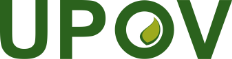 E – F – G – S International Union for the Protection of New Varieties of Plants
Union internationale pour la protection des obtentions végétales
Internationaler Verband zum Schutz von Pflanzenzüchtungen
Unión Internacional para la Protección de las Obtenciones VegetalesAdministrative and Legal Committee
Seventy-Seventh Session
Geneva, October 28, 2020Verwaltungs- und Rechtsausschuss
Siebenundsiebzigste Tagung
Genf, 28. Oktober 2020Comité administratif et 
juridique
Soixante-dix-septième session
Genève, 28 octobre 2020Comité Administrativo 
y Jurídico
Septuagésima séptima sesión
Ginebra, 28 de octubre de 2020CAJ/77/INF/1Original:  English/français/deutsch/españolDate/Datum/Fecha:  2020-10-22